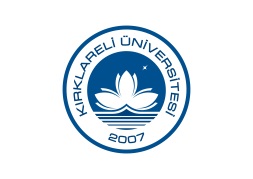 KIRKLARELİ ÜNİVERSİTESİBOLOGNA KOORDİNATÖRLÜĞÜTOPLANTI TUTANAĞIKIRKLARELİ ÜNİVERSİTESİBOLOGNA KOORDİNATÖRLÜĞÜTOPLANTI TUTANAĞIToplantı Konusu: Bologna Birim Koordinatörleri ToplantısıToplantı Yeri: Rektörlük Kültür Merkezi Alt Salon Toplantı Yeri: Rektörlük Kültür Merkezi Alt Salon TOPLANTI TARİHİ: 20 Ocak 2016TOPLANTI SAATİ: 14:00Toplantı Gündemi:Toplantı Gündemi:Toplantı Gündemi:Bologna Bilgi Paketi (Ders içerikleri girilirken dikkat edilmesi gereken noktalar, ders içeriklerinin İngilizce çevirilerinin kontrolünün sağlanması, Bologna Bilgi Paketindeki eksikliklerin tamamlanması)Ders teklifleri onay süreciBologna süreci ile bundan sonraki aşamada neler yapılacak?Öneri, eleştiri ve düşüncelerBologna Bilgi Paketi (Ders içerikleri girilirken dikkat edilmesi gereken noktalar, ders içeriklerinin İngilizce çevirilerinin kontrolünün sağlanması, Bologna Bilgi Paketindeki eksikliklerin tamamlanması)Ders teklifleri onay süreciBologna süreci ile bundan sonraki aşamada neler yapılacak?Öneri, eleştiri ve düşüncelerBologna Bilgi Paketi (Ders içerikleri girilirken dikkat edilmesi gereken noktalar, ders içeriklerinin İngilizce çevirilerinin kontrolünün sağlanması, Bologna Bilgi Paketindeki eksikliklerin tamamlanması)Ders teklifleri onay süreciBologna süreci ile bundan sonraki aşamada neler yapılacak?Öneri, eleştiri ve düşüncelerTOPLANTIDA ALINAN KARARLARBologna Bilgi Paketinde yer alan eksikliklerin ve varsa yapılacak güncellemelerin 19 Şubat 2016 tarihine kadar tamamlanarak Bologna Bölüm/Birim Koordinatörleri ve Bölüm Başkanları tarafından kontrolünün yapılarak Bologna Eşgüdüm Koordinatörlüğüne üst yazı ile bildirilmesine,Bologna Bilgi Paketindeki İngilizce içeriklerin gözden geçirilmesine, gerekirse İngilizce okutmanlardan destek alınmasına,Program/ders öğrenme çıktılarının İngilizce tercümeleri yazılırken yurtdışında bulunan üniversitelerin ders içeriklerinin referans olarak alınmasına,Ders teklifleri onay süreci için kesin tarihlerin belirlenerek Bologna Koordinatörlerine bildirilmesine,Akreditasyon hazırlık çalışmaları kapsamında takvimin belirlenmesine,Bologna Birim Koordinatörlerinin toplantı gündemi ile ilgili önerilerinin Bologna Eşgüdüm Koordinatörlüğüne mail yolu ile iletilmesine, bu önerilerin Bologna Eşgüdüm Koordinatörlüğünce görüşülerek karara bağlanmasına karar verilmiştir.TOPLANTIDA ALINAN KARARLARBologna Bilgi Paketinde yer alan eksikliklerin ve varsa yapılacak güncellemelerin 19 Şubat 2016 tarihine kadar tamamlanarak Bologna Bölüm/Birim Koordinatörleri ve Bölüm Başkanları tarafından kontrolünün yapılarak Bologna Eşgüdüm Koordinatörlüğüne üst yazı ile bildirilmesine,Bologna Bilgi Paketindeki İngilizce içeriklerin gözden geçirilmesine, gerekirse İngilizce okutmanlardan destek alınmasına,Program/ders öğrenme çıktılarının İngilizce tercümeleri yazılırken yurtdışında bulunan üniversitelerin ders içeriklerinin referans olarak alınmasına,Ders teklifleri onay süreci için kesin tarihlerin belirlenerek Bologna Koordinatörlerine bildirilmesine,Akreditasyon hazırlık çalışmaları kapsamında takvimin belirlenmesine,Bologna Birim Koordinatörlerinin toplantı gündemi ile ilgili önerilerinin Bologna Eşgüdüm Koordinatörlüğüne mail yolu ile iletilmesine, bu önerilerin Bologna Eşgüdüm Koordinatörlüğünce görüşülerek karara bağlanmasına karar verilmiştir.TOPLANTIDA ALINAN KARARLARBologna Bilgi Paketinde yer alan eksikliklerin ve varsa yapılacak güncellemelerin 19 Şubat 2016 tarihine kadar tamamlanarak Bologna Bölüm/Birim Koordinatörleri ve Bölüm Başkanları tarafından kontrolünün yapılarak Bologna Eşgüdüm Koordinatörlüğüne üst yazı ile bildirilmesine,Bologna Bilgi Paketindeki İngilizce içeriklerin gözden geçirilmesine, gerekirse İngilizce okutmanlardan destek alınmasına,Program/ders öğrenme çıktılarının İngilizce tercümeleri yazılırken yurtdışında bulunan üniversitelerin ders içeriklerinin referans olarak alınmasına,Ders teklifleri onay süreci için kesin tarihlerin belirlenerek Bologna Koordinatörlerine bildirilmesine,Akreditasyon hazırlık çalışmaları kapsamında takvimin belirlenmesine,Bologna Birim Koordinatörlerinin toplantı gündemi ile ilgili önerilerinin Bologna Eşgüdüm Koordinatörlüğüne mail yolu ile iletilmesine, bu önerilerin Bologna Eşgüdüm Koordinatörlüğünce görüşülerek karara bağlanmasına karar verilmiştir.TOPLANTIYA KATILANLAR:TOPLANTIYA KATILANLAR:TOPLANTIYA KATILANLAR:Rektör Yardımcısı Prof. Dr. Bülent ŞENGÖRÜRBologna Koordinatör Yardımcısı Prof. Dr. Mehmet Hasan EKENYrd. Doç. Dr. Özlem IŞIKBologna Uzmanı Berna TÜRKYILMAZBirim Bologna KoordinatörleriRektör Yardımcısı Prof. Dr. Bülent ŞENGÖRÜRBologna Koordinatör Yardımcısı Prof. Dr. Mehmet Hasan EKENYrd. Doç. Dr. Özlem IŞIKBologna Uzmanı Berna TÜRKYILMAZBirim Bologna KoordinatörleriRektör Yardımcısı Prof. Dr. Bülent ŞENGÖRÜRBologna Koordinatör Yardımcısı Prof. Dr. Mehmet Hasan EKENYrd. Doç. Dr. Özlem IŞIKBologna Uzmanı Berna TÜRKYILMAZBirim Bologna KoordinatörleriBİR SONRAKİ TOPLANTI TARİHİ:Daha sonra bildirilecektir.Daha sonra bildirilecektir.                        Prof. Dr. Bülent ŞENGÖRÜR             Prof. Dr. Mehmet Hasan EKEN                                             Yrd. Doç. Dr. Özlem IŞIK                    Uzm. Berna TÜRKYILMAZ                        Prof. Dr. Bülent ŞENGÖRÜR             Prof. Dr. Mehmet Hasan EKEN                                             Yrd. Doç. Dr. Özlem IŞIK                    Uzm. Berna TÜRKYILMAZ                        Prof. Dr. Bülent ŞENGÖRÜR             Prof. Dr. Mehmet Hasan EKEN                                             Yrd. Doç. Dr. Özlem IŞIK                    Uzm. Berna TÜRKYILMAZ